Самостоятельная работаВариант 1Теорема ПифагораЗадание 1. Рассмотри АВС: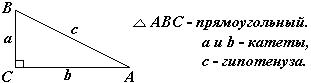 Задание 2. Для АВС запиши теорему Пифагора: ____________________________________________________________________________________________________________________________________________________________________________________________________то есть___с2 = ______________________ или ____АВ2 _______________________________                                  ( с помощью a, b и с )                                                    ( с помощью АВ, АС и ВС )Задание 3. По теореме Пифагора найди неизвестные стороны треугольника: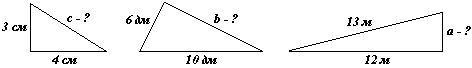 1)  с =                                                                                                                            .2)  b =                                                                                                                             .3)  а =                                                                                                                              .Задание 4. Диагонали ромба равны 16 см и 12 см. Найди периметр ромба.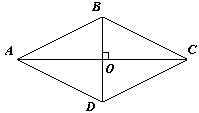    ОС =                                                                                 ,   ОВ =                                                                                  .Из ОВС по теореме Пифагора:    ВС =                                                                                                                                                  .   Тогда  Р =                                                                                                                     .Работу выполнил(а):_____________________________                                                  Оценка:_________(по количеству получившихся ответов)Самостоятельная работаВариант 2Теорема ПифагораЗадание 1. Рассмотри АВС:Задание 2. Для АВС запиши теорему Пифагора: ____________________________________________________________________________________________________________________________________________________________________________________________________то есть___с2 = ______________________ или ____АВ2 _______________________________                                  ( с помощью a, b и с )                                                    ( с помощью АВ, АС и ВС )Задание 3. По теореме Пифагора найди неизвестные стороны треугольника: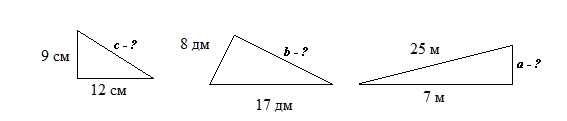 1)  с =                                                                                                                            .2)  b =                                                                                                                             .3)  а =                                                                                                                              .Задание 4. Диагонали ромба равны 6 см и 8 см. Найди периметр ромба.   ОС =                                                                                 ,   ОВ =                                                                                  .Из ОВС по теореме Пифагора:    ВС =                                                                                                                                                  .   Тогда  Р =                                                                                                                     .Работу выполнил(а):_____________________________                                                  Оценка:_________(по количеству получившихся ответов)